Rules Assignment 2021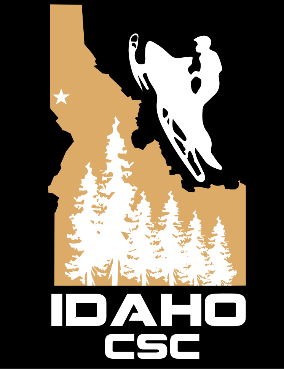 Name:____________________Rules found on Mindworks page under this assignment. Also look at last year’s results. Found in Sharepoint CSC>2020>competition.Do we compete in spark-ignited (SI) or compression-ignited (CI) class?How did we do last year, ranking wise, for our design paper?  Who won the event?  How close were we to winning?What values did we report for weight, E-score, and J1161 sound magnitude in the results?What were the main projects of the team last year?  Give their names and a brief description of what we changed and their results. Can use design presentation or ask questions.How many seconds is Mode 3 in the Ramped Modal Cycle (RMC) in the lab emissions event? When is our design paper, presentation, and model due?Which events are left out of this competition which would be at an in-person event?What’s the In-service event? Describe it in basic terms in two sentences or less.